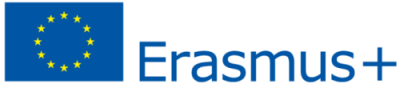 FORMULAIRE DE CANDIDATURE ERASMUS Informations Personnelles:Informations académiques:SignaturesN° de PasseportPrénomNom de familleSexe:M  F Date de naissanceE-mail:Téléphone: Adresse:Ville:Pays:Université d’origineFaculté/ DépartementResponsable académique à l’université d’origine :Tel/e-mail/ responsable académique:Niveau:Doctorat  Formation à l’université d’origineFormation à l’université d’accueil :Contact à l’université d’accueil (Pour les doctorants) : nom et emailSignature du candidat:Signature du responsable académique: